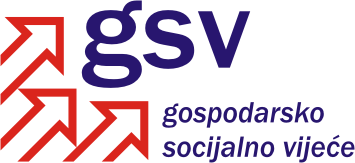 Povjerenstvo za zakonodavstvo, kolektivne pregovore i zaštitu prava  Sukladno članku 39. Poslovnika o radu Gospodarsko-socijalnog vijeća i njegovih radnih tijela, a u vezi članka 30. Poslovnika, Povjerenstvo za zakonodavstvo, kolektivne pregovore i zaštitu prava je na 25. sjednici održanoj 15. studenog 2012. godine razmatralo Tarifu o nagradama i naknadi troškova za rad odvjetnikaNa osnovi rasprave i izjašnjavanja pojedinih članova utvrđeno je sljedeće MIŠLJENJEPredstavnici Vlade RH i Hrvatska udruga poslodavaca podržavaju Tarifu o nagradama i naknadi troškova za rad odvjetnika.Sindikalne središnjice ne podržavaju Tarifu o nagradama i naknadi troškova za rad odvjetnika, te zadržavaju izdvojeno mišljenje iskazano na 22. sjednici Povjerenstva.IZDVOJENO MIŠLJENJE SINDIKALNIH SREDIŠNJICASindikalne središnjice (SSSH, NHS, HUS i URSH) ne podržavaju Prijedlog Tarife o nagradama i naknadi troškova za rad odvjetnika iz slijedećih razloga:1.	Pojedini cjenovni razredi odvjetničkih usluga obuhvaćaju usluge bitno različite po opsegu složenosti kao i značaju za konačni ishod predmeta.2.	Uzimajući u obzir gospodarsku situaciju u zemlji, visinu pojedinih usluga i dalje smatramo previsokim, naročito uzimajući u obzir relativnu nedostupnost sustava besplatne pravne pomoći, sukladno posebnom zakonu.3.	Jednokratna nagrada za rad odvjetnika u radnim sporovima koncipirana je na način koji odvjetnicima omogućava izbjegavanje primjene tog tarifnog broja jer će u pravilu odvjetnik birati onaj način utuživanja koji će za njega biti isplativiji. Predlažemo da se jednokratni paušalni iznos iz Tbr. 7. t. 2. primjenjuje i u procjenjivim predmetima na koje se trenutno primjenjuje Tbr. 7. t. 1.4.	Činjenica postojanja velikog broja blokiranih odvjetničkih žiro-računa, kao i navodi nekih odvjetnika upućuju na zaključak da je uzrok visoke nelikvidnosti u odvjetničkoj struci upravo nerealno visoko određena tarifa.Uz suglasnost članova PovjerenstvaDubravka Matić, v.r. 